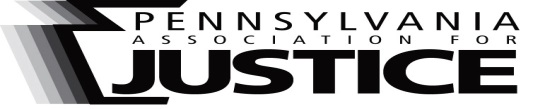 High Profile Cases, High Profile AttorneysPhiladelphia, Thursday, October 20, 2016Top   of   the Tower,   1717  Arch   St.,    50th  Floor3 Substantive CLE Credits • 9:00 am-12:30 pmRegistration  begins  at   8:00     amJoin Michael F. Barrett, Esq. as he delves into the minds of some of Pennsylvania’s greatest trial lawyers.Find out how they master the media. Learn how they develop themes from Day One.This is a unique opportunity to obtain insight into the handling of a high profile case from beginning to end. Can you afford to miss out?     Moderator:Michael F. Barrett, Esq.       Saltz Mongeluzzi Barrett &         Bendesky, P.C. 
     George Bochetto, Esq.      Bochetto & Lentz, P.C.Larry E. Coben, Esq.Anapol WeissThomas R. Kline, Esq.Kline & Specter, P.C.Robert J. Mongeluzzi, Esq.Saltz  Mongeluzzi Barrett & Bendesky, P.C.Mark W. Tanner, Esq. Feldman Shepherd Wohlgelernter Tanner Weinstock & Dodig LLP  Registration FormHigh Profile Cases, High Profile AttorneysPhiladelphiaOct. 20, 2016Name:   ______________________________________________________     Supreme Court ID #: _________________________  	 Firm Name: _____________________________________________________________________________________________Street: _________________________________________________________________________________________________City: ______________________________	State: __________________________	ZIP:  ___________________________________Phone: (____)	_________________________ Fax: (	)___________________ E-Mail: _________________________________Payment: VISA/MC/AMEX/Discover	Account #: _____________________________________ Exp. Date _______________Authorized Signature:  ___________________________________________________________________    _________________   A refund, less a $25 service fee, will only be given to those who cancel in writing at least five business days prior to the date of this program. WAYS TO REGISTER MAIL121 S. Broad St.Suite  600 Phila., PA 19107FAX(215) 546-5430PHONE(215) 546-6451WEBSITEpajustice.org